附件5：实名制平台报名流程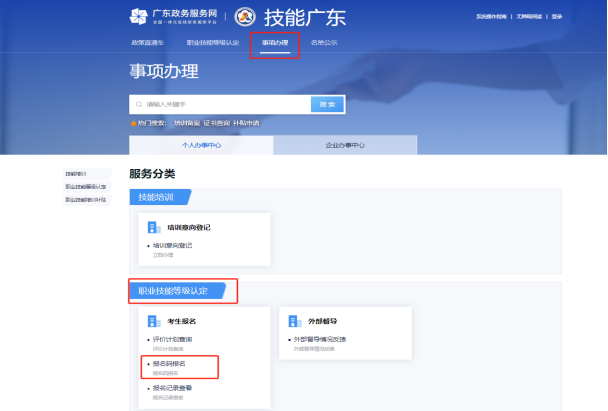 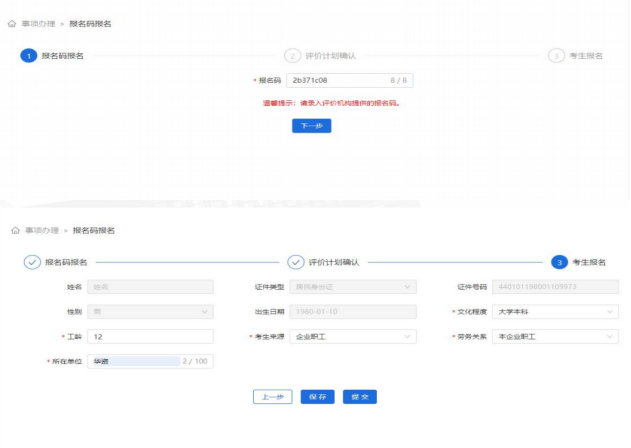 